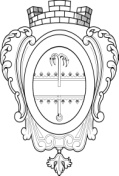 СОВЕТ ДЕПУТАТОВ 
МУНИЦИПАЛЬНОГО ОБРАЗОВАНИЯ«НИКОЛЬСКОЕ ГОРОДСКОЕ ПОСЕЛЕНИЕ ПОДПОРОЖСКОГО МУНИЦИПАЛЬНОГО РАЙОНА ЛЕНИНГРАДСКОЙ ОБЛАСТИ»РЕШЕНИЕ09 апреля 2024 года 									№ 242В соответствии со статьей 27 Федерального закона от 6 октября 2003 года № 131-ФЗ «Об общих принципах организации местного самоуправления в Российской Федерации», Уставом Никольского городского поселения, Положение о порядке организации и осуществления территориального общественного самоуправления в Никольском городском поселении, утвержденном решением Совета депутатов Никольского городского поселения от 05.03.2024 года № 241, на основании заявления инициативной группы граждан, проживающих на территории (наименование муниципального образования в соответствии с уставом муниципального образования), об установлении границ осуществления территориального общественного самоуправления Совет депутатов Никольского городского поселенияРЕШИЛ:1. Установить границы территории осуществления территориального общественного самоуправления «ИНИЦИАТИВА» в Никольском городском поселении согласно приложению к настоящему решению.2. Настоящее постановление вступает в силу с даты его официального опубликования.Главы муниципального образования				    А.В. ГлушановУТВЕРЖДЕНпостановлением Администрации Никольского городского поселенияот 09.04.2024 года № 242 ГРАНИЦЫтерритории осуществления территориального
общественного самоуправления в Никольском городском поселении«ИНИЦИАТИВА»(наименование территориального общественного самоуправления)Территориальное общественное самоуправление «ИНИЦИАТИВА» осуществляется в границах территории земельного участка многоквартирного дома по адресу: Ленинградская область, Подпорожский район, городской поселок Никольский, проспект Речного Флота, дом 26.Об установлении границ территории осуществления территориального общественного самоуправления в г.п. Никольский